Załącznik nr 5.4 do regulaminukorzystania z usług społecznych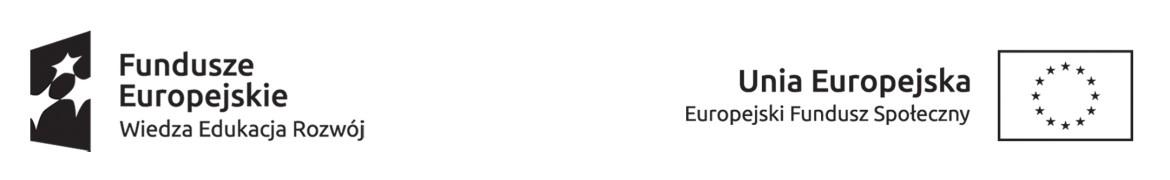 Projekt „Centrum Usług Społecznych w Gminie Alwernia” – nr POWR.02.08.00-00-0054/20 w ramach programu operacyjnego Wiedza Edukacja Rozwój, osi priorytetowej: II. Efektywne polityki publiczne dla rynku pracy, gospodarki i edukacji, Działania: 2.8 Rozwój usług społecznych świadczonych w środowisku lokalnym.Formularz uczestnictwa w CENTRUM AKTYWNOŚCI DLA SENIORÓW - usługa społeczna realizowana w ramach projektu „Centrum Usług Społecznych w Gminie Alwernia”Oświadczam, ze wyrażam zgodę na uczestnictwo w projekcie „Centrum Usług Społecznych w Gminie Alwernia” realizowanym przez Gminę Alwernia ze środków Unii Europejskiej i Europejskiego Funduszu Społecznego w ramach Programu  Operacyjnego Wiedza Edukacja Rozwój.Oświadczam, że wyrażam zgodę/ nie wyrażam zgody1 na przetwarzanie mojego wizerunku do celów związanych z realizacją Projektu. Wyrażenie zgody jest jednoznaczne z tym, że fotografie, filmy lub nagrania wykonane podczas realizacji Projektu mogą być zamieszczone na stronie internetowej CUS Alwernia i Gminy Alwernia oraz wykorzystane w materiałach drukowanych.Jestem świadoma/y, że złożenie Formularza zgłoszeniowego nie jest równoznaczne 
z zakwalifikowaniem do udziału w Projekcie.Oświadczam, że zostałam/em poinformowana/y, że Projekt współfinansowany jest ze środków Unii Europejskiej w ramach Programu Operacyjnego Wiedza Edukacja Rozwój.Uprzedzona/y o odpowiedzialności karnej za składanie oświadczeń niezgodnych z prawdą lub zatajanie prawdy, oświadczam, że dane zawarte w niniejszym Formularzu są prawdziwe 
i zgodne ze stanem faktycznym.Oświadczam, iż  nie jestem  uczestnikiem innego projektu realizowanego w tym samym czasie  
w którym przewidziane formy wsparcia uczestnika są tego samego rodzaju lub zmierzają do tego samego celu/korzyści dla uczestnika projektu………………………………………………                         Data i podpis  DANE UCZESTNIKA:ImięNazwiskoPESELPłećWiek w chwili przystępowania do projektuWykształcenieGimnazjalneNiższe niż podstawowePodstawowePolicealnePonadgimnazjalneWyższeMiejscowośćUlicaNr budynkuNr lokaluKod pocztowyTelefon kontaktowyAdres e-mailStatus osoby na rynku pracy w chwili przystąpienia do projektu (właściwe zaznaczyć)Osoba bezrobotna niezarejestrowana w urzędzie pracyOsoba bezrobotna zarejestrowana w urzędzie pracyOsoba bierna zawodowoOsoba pracującaInny………………………………………………..Wykonywany zawód Zatrudniony w (podać miejsce zatrudnienia)Osoba należąca do mniejszości narodowej lub etnicznej, migrant, osobaobcego pochodzeniaOsoba bezdomna lub dotknięta wykluczeniem z dostępu do mieszkańOsoba z niepełnosprawnościamiOsoba w innej niekorzystnej sytuacji społecznejData rozpoczęcia udziału w projekcieData zakończenia udziału w projekcieSytuacja osoby w momencie zakończenia udziału w projekcie